桃園市立大有國民中學109學年度第一學期第三次評量試卷試題共4頁40題，第1題~第20題為基礎題，每題3分；第21題~第40題為進階題，每題2分。( C) 1.阿基米德曾說：「給我一個支點和一個棍子，我就能舉起地球」；       若要達成此事，請問應該要以下列何種槓桿來達成？( Δ表示支點，→表示施力，表示地球 )	       (A)   (B)   (C)   (D)   。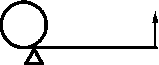 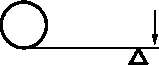 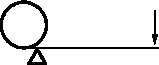 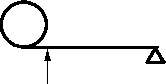 ( D) 2.如圖，不計蹺蹺板的重量，在某個不等臂的蹺蹺板兩端放了30kgw及40kgw的物體，       蹺蹺板的右端著地，且蹺蹺板保持靜止不動，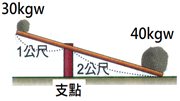        此請問此蹺蹺板所受之合力大小為何？       (A)70kgw       (B)30kgw       (C)10kgw       (D)0 。( A) 3.如圖的輪軸，某100kgw的物體掛在軸上，若要拉起物體，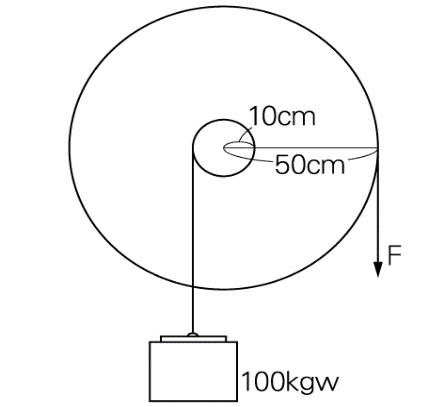        請問拉力至少需為何？(A)20kgw(B)50kgw(C)100kgw(D)500kgw 。( C) 4.有關感應起電的先後順序，請問下列何者正確？       (A)c → a → b → e → d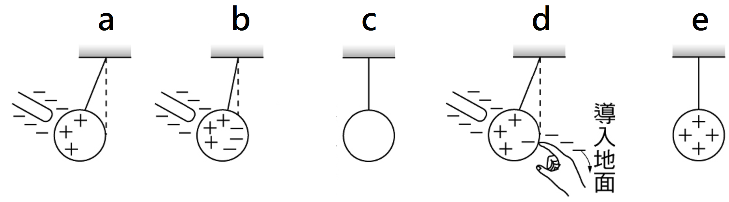        (B)d → a → b → c → e       (C)c → b → d → a → e       (D)e → a → c → b → d 。( B) 5.如圖，用伏特計來測量燈泡或電池的電壓，請問何者接法錯誤？       (A)甲乙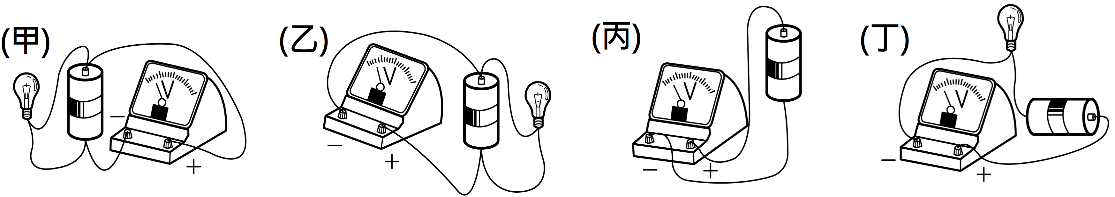        (B)乙丁       (C)甲丁       (D)乙丙 。( B) 6.如圖，已知每個電池的電壓都是1.5V，請問AB之間的電壓為何？       (A)4.5V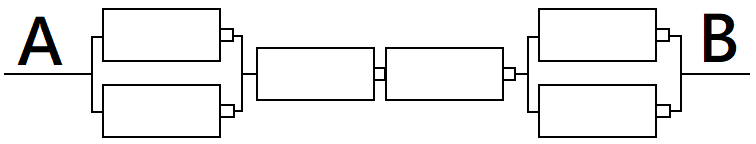        (B)6.0V       (C)7.5V       (D)9.0V 。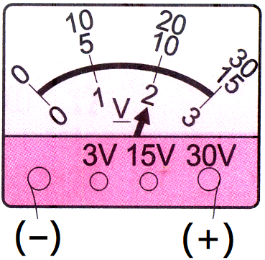 ( D) 7.如圖為某儀器測量的結果，請問其代表之意義為何？       (A)電流20V       (B)電壓2V       (C)電壓10V       (D)電壓20V 。( C) 8.每天的漲潮的時間都會延後，請問主要是受到下列何者的影響？       (A)地球自轉       (B)月球自轉       (C)月球繞地球公轉       (D)地球繞太陽公轉 。( D) 9.如表是淡水港某日的潮汐，當天下午以後，在外海的船隻若要入港，請問選擇何時最適合？       (A)22：00       (B)19：30       (C)16：30       (D)13：30 。( B) 10.承上題，若當天上午要到潮間帶觀察生態，請問選擇何時觀察最適合？        (A)04：30  (B)07：00        (C)10：30  (D)12：00 。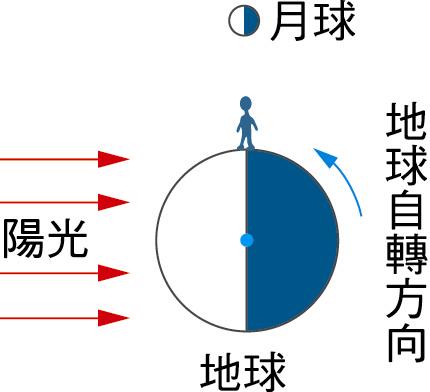 ( D) 11.如圖為某人之所處之位置與月相，請問下列何者正確？        (A)此時為半夜，月相為上弦月        (B)此時為中午，月相為上弦月        (C)此時為黃昏，月相為下弦月        (D)此時為清晨，月相為下弦月 。( A) 12.根據目前天文學家的研究，請問太陽的年齡大約為何？        (A)46億年     (B)60億年        (C)100多億年  (D)200多億年 。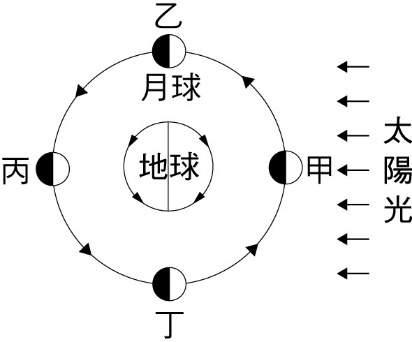 ( A) 13.如圖為地球、月球與太陽運行的相對位置圖；        若要發生日蝕，請問月球需運行位於何處？        (A)甲  (B)乙        (C)丙  (D)丁 。( B) 14.請問小行星位於哪二個行星之間？ (A)地球與火星    (B)火星與木星 (C)土星與天王星  (D)木星與土星 。( A) 15.如圖是某天陽光照射地表的情形，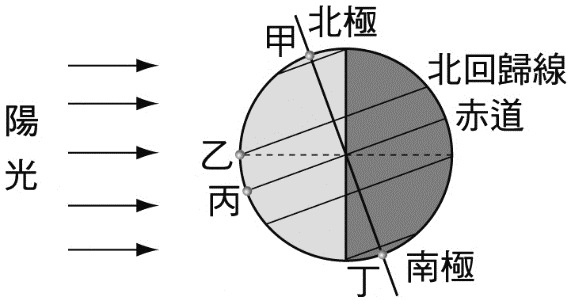         甲、乙、丙、丁是同一經度上的四個地點，        請問各地白天的長短關係為何？(A)甲 > 乙 > 丙 > 丁(B)乙 > 甲 > 丙 > 丁        (C)丙 > 乙 > 甲 > 丁        (D)乙 > 丙 > 甲 > 丁 。( B) 16.若七夕情人節晚上在山上欣賞夜景，請問可看到下列何種月相？        (A)  (B)  (C)  (D)  。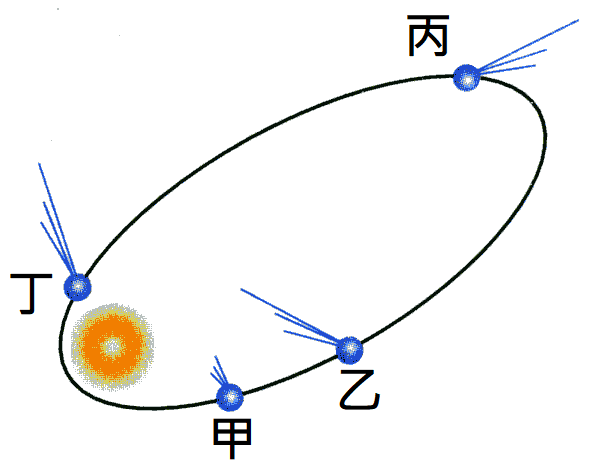 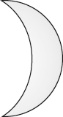 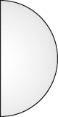 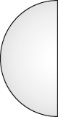 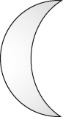 ( D) 17.如圖為某彗星繞行太陽的軌道示意圖，甲~丁分別是彗星的不同位置，請問何處的彗尾長度和方向最正確？(A)甲  (B)乙(C)丙  (D)丁 。( B) 18.請問星星、月亮、太陽都是東升西落的原因是下列何者？ (A)地球由西向東公轉        (B)地球由西向東自轉        (C)地球由東向西公轉        (D)地球由東向西自轉 。( A) 19.如圖是地球繞太陽公轉的示意圖，當地球公轉到丙地和丁地時，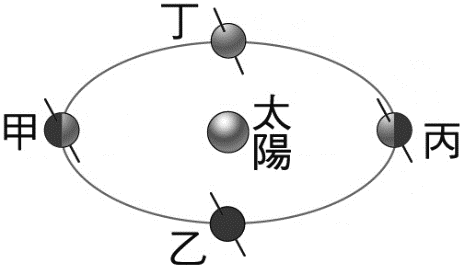 請問台灣地區白天的時間長度關係為何？        (A)丙 > 丁        (B)丙 = 丁        (C)丙 < 丁        (D)不一定 。( C) 20.請問高雄港每年可被太陽直射多少次？        (A)0 (B)1        (C)2 (D)4次。( A) 21.如圖，已知電池的電壓為6V，且燈泡都相同，若電路中的電流為2A，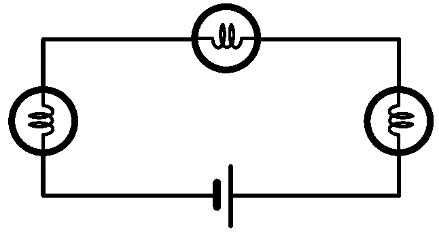         請問燈泡的電阻為何？(A)1Ω   (B)2Ω(C)3Ω   (D)4Ω 。( C) 22.若某金屬球帶電量為1010個電子，請問這是多少庫侖？        (A)1庫侖        (B)1010庫侖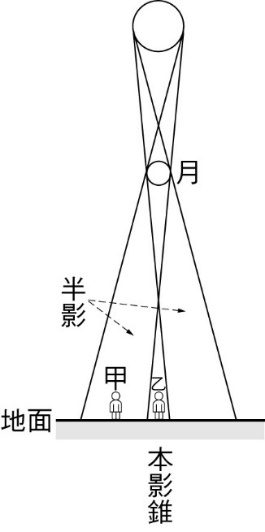         (C)1.6×10-9庫侖        (D)1.6×10-19庫侖 。( A) 23.如圖為地面上甲、乙兩人與太陽、月亮的位置關係圖，有關觀察到的天文現象，請問下列何者正確？(A)地面上的乙觀測者會看到日環蝕(B)地面上的乙觀測者會看到日全蝕(C)地面上的甲觀測者會看到日全蝕(D)地面上的甲觀測者會看到日環蝕 。( A) 24.下列的帶電量，請問何者可真實存在於自然界？        (A)1.6C        (B)10-19C        (C)4×10-19C        (D)1.6×10-21C 。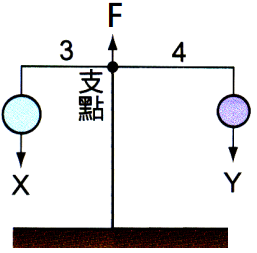 ( C) 25.如圖，天平兩側懸吊重量X與Y的物體，此時天平靜止平衡；若左右兩臂的長度比為3：4，支點支撐天平的力量為F，請問下列何者正確？(A)X + Y = 7F(B)4X + 3Y = F(C)3X =4Y(D)4X =3Y 。( C) 26.若某導線2分鐘內通過的電量為72庫侖，請問電流大小為何？        (A)0.2A(B)0.4A(C)0.6A(D)72A 。( D) 27.如圖的裝置，各槓桿都呈水平平衡，若不計各槓桿與繩子的重量，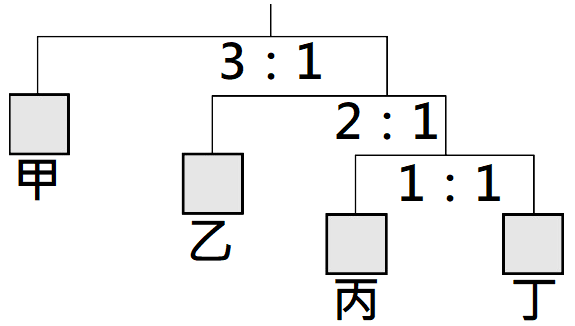         圖中數字代表桿長之比例，有關甲、乙、丙、丁之重量，        請問下列何者正確？(A)甲：乙 = 1：3(B)乙：丙 = 2：1(C)丙：丁 = 2：1(D)甲：丙 = 1：1 。( C) 28.若要將20kgw的物體沿不同角度的斜面推到2m高，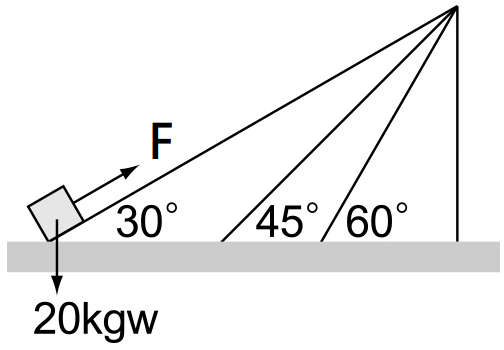 不計摩擦力，請問下列何者正確？        (A)利用斜面可以節省能量        (B)斜角30°時，推力至少要有15kgw(C)斜角45°時，推力至少要有10kgw(D)斜角60°時，推力至少要有5kgw 。( D) 29.某兩個相同的金屬球各帶電-2C與+6C，此時作用力為3kgw；若將兩球接觸後再放回原本的位置，        請問此時作用力為下列何者？        (A)排斥力3kgw        (B)吸引力3kgw        (C)吸引力6kgw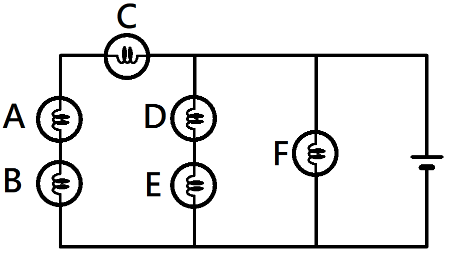         (D)排斥力1kgw 。( D) 30.如圖，若各燈泡都相同，接上電池後，請問何燈泡最亮？        (A)A  (B)C        (C)D  (D)F 。( C) 31.如圖，不計繩重、滑輪重及摩擦力；在滑輪組掛上甲、乙兩個砝碼後，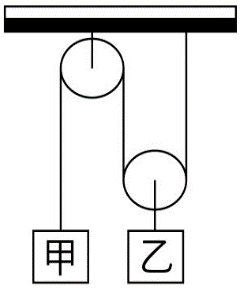         此滑輪組恰好達成靜止平衡，請問甲、乙重量之關係為何？(A)甲 > 乙(B)甲 = 乙(C)甲 < 乙        (D)條件不足，無法判斷 。( D) 32.如圖的電路，有關A點的截面之粒子活動，請問下列何者正確？(  代表正電荷，  代表負電荷)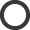 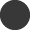 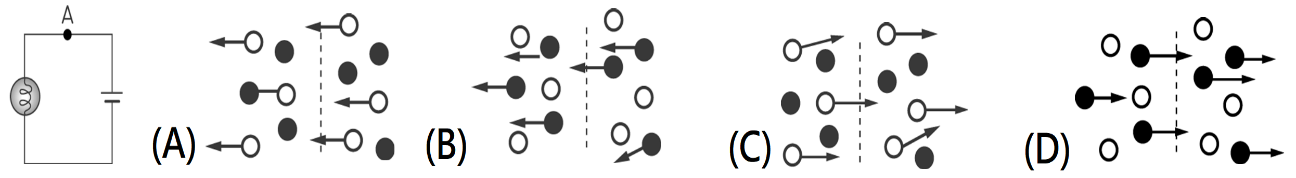 ( B) 33.取某條電阻，當其兩端電壓為8V時，通過的電流為是4A，請問電阻大小為何？        (A)1Ω         (B)2Ω        (C)16Ω        (D)32Ω 。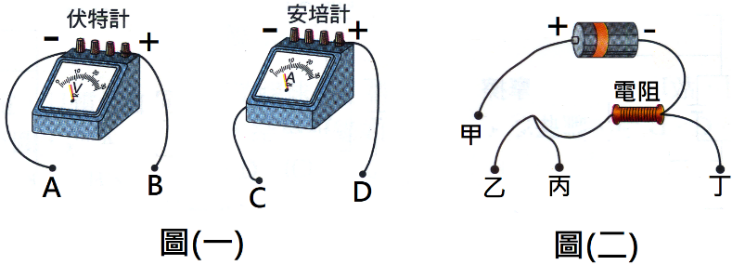 ( A) 34.如圖，若使用伏特計與安培計來測量某電阻；        請問ABCD各接點，應依序接到圖(二)的何處？        (A)丁丙乙甲        (B)丙丁甲乙        (C)丁丙甲乙        (D)丙丁乙甲 。( B) 35.某星球距離地球30光年，若某太空船由地球出發，以1.5×108m/s的速度飛向該星球，        已知光速為3×108m/s，請問多久可抵達？        (A)30年  (B)60年        (C)90年  (D)120年 。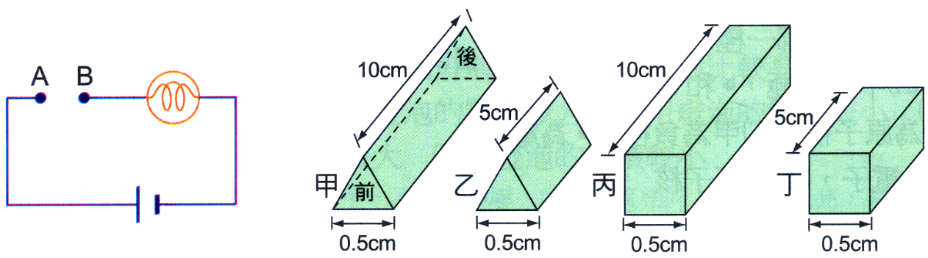 ( D) 36.如圖，甲乙丙丁是長度和截面積各不同的銅棒，        若分別將其接到AB之間，        請問接上何者時，燈泡的亮度最大？        (A)甲  (B)乙        (C)丙  (D)丁 。( C) 37.若將三條電阻並聯，再接上相同的電壓，已知電阻大小為1：2：3，請問各電阻兩端之電壓比為何？        (A)3：2：1        (B)1：2：3        (C)1：1：1        (D)6：3：2 。( C) 38.如圖，請問安培計的讀數為何？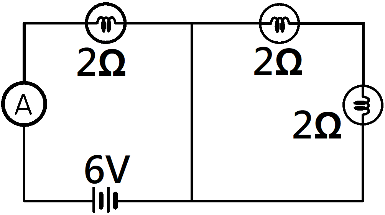         (A)1A(B)1.5A        (C)3A(D)6A 。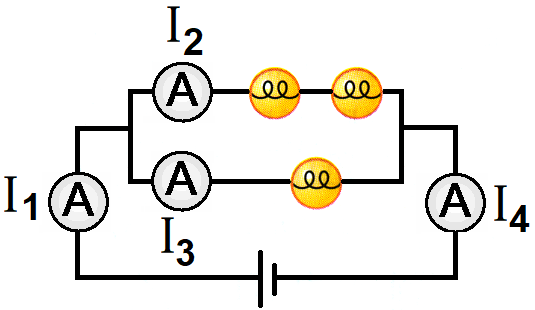 ( C) 39.如圖的電路，I1=4A，I2=2A，請問I3、I4各為何？        (A)l3=3A、I4=0        (B)I3=1A、I4=4A        (C)I3=2A、I4=4A        (D)I3=3A、I4=4A 。( A) 40.如圖是甲乙丙三條不同電阻之電流與電壓的關係圖，請問其電阻大小關係為何？        (A)甲 > 乙 > 丙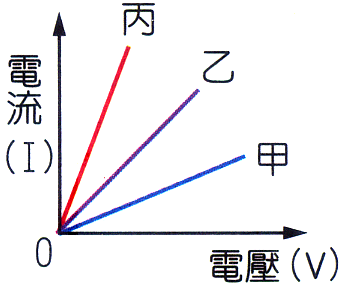 (B)丙 > 乙 > 甲        (C)乙 > 甲 > 丙        (D)甲 = 乙 = 丙 。年 級九年級考 試科 目理化-地科理化-地科理化-地科命 題範 圍3.4-3.54.1-4.57.1-7.3作 答時 間45分班 級姓 名座 號分 數